Муниципальное бюджетное дошкольное образовательное учреждениеЧановский детский сад №2Чановского района Новосибирской областиСпортивное развлечение, посвящённое дню космонавтики "Юные космонавты" для разновозрастной группы старшего возраста.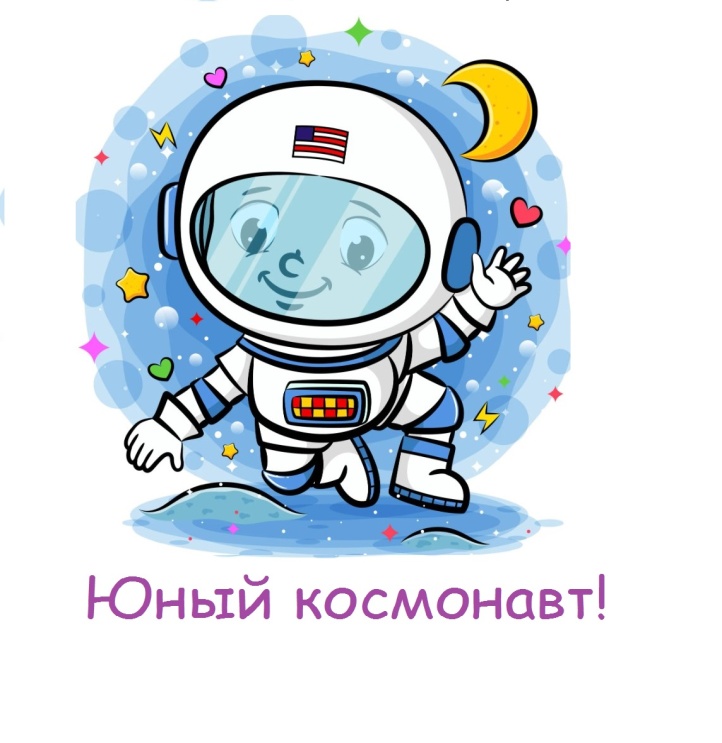 Инструктор по физической культуре:
Грязнова Кристина Игоревна                                                                  2023 г.Цель: Приобщение детей к здоровому образу жизни, активизация двигательной деятельности.Задачи: Формировать навыки здорового образа жизни;расширять знания детей о профессии космонавт;развивать физические качества личности: ловкость, быстроту, выносливость; умение ориентироваться в пространстве;воспитывать целеустремленность, чувство товарищества и ответственности перед командой.Оборудование: 2 стойки (ориентиры, 12малых обручей,  2 тоннеля, 2 картинки «Летающей тарелки», прищепки по количеству детей, «звезды» (вырезанные из картона) по количеству детей, 2 фитбола, 2 воздушных шара,  медали «Юный космонавт» по количеству детей.Ход мероприятия:Под музыку дети входят в зал, проходят 2 круга, на 3-ий круг расходятся в две колонны (2 команды)Физ. инструктор: Здравствуйте ребята. Сегодня мы собрались, чтобы отметить праздник. Этот праздник наша страна и весь мир празднует 12 апреля. Подскажите мне, как он называется?Ответы детей : День космонавтики.Физ. инструктор: Правильно. Молодцы! Это одним из самых интересных праздников на земле. 58 лет назад, 12 апреля 1961 года в космос полетел человек. Ребята, как звали этого отважного героя?Ответы детей : Это Юрий Гагарин!Физ. инструктор: Молодцы ребята! Впервые в мире на космическом корабле «Восток» поднялся в космос наш герой – космонавт номер один Юрий Гагарин.108 минут провел Ю. А. Гагарин в космосе, открыв дорогу другим отважным людям –космонавтам, исследователям космоса. С тех пор наша Родина каждый год празднует День космонавтики, в ознаменование первого полёта человека в космос.И я уверена в том, что кто-то из вас захочет стать космонавтом, чтобы увидеть нашу прекрасную планету Земля из космоса, открыть новые планеты и стать героем, прославив нашу страну.А теперь я предлагаю вам проверить себя и узнать готовы ли вы стать юными космонавтами.Эстафета «Кратеры»Прыжки из обруча в обруч, боком на 2-х ногах, до ориентира, обогнуть ориентир и вернуться так же, прыгая из обруча в обруч боком.Эстафета «Космический тоннель»Проползти по тоннелю до ориентира, обогнуть ориентир и вернуться проползая по тоннелю.Эстафета «Летающая тарелка»Дети стоят в колоне, у каждого ребенка в правой руке прищепка. У впереди стоящего ребенка картинка «Летающей тарелки». По сигналу первый, капитан команды, ребенок прищепляет картинку и передает позади стоящему, позади стоящий прищепляет прищепкой картинку и передает дальше и так, пока картинка не «долетит» до последнего ребенка. Последний ребенок бежит в начало колоны и передает «Летающую тарелку» дальше. Эстафета завершается, когда в начало колоны возвращается капитан команды. Руками помогать нельзя, цепляют «Тарелку» только при помощи прищепки.Эстафета «Вперед к звездам»По сигналу, дети по очереди бегут к стульчику, на котором лежат «Звезды» (по количеству детей, берут 1 «Звезду» и возвращаются в строй.Эстафета «Космический корабль»По сигналу дети, по очереди, прыгают на фитболах до ориентира, обогнув ориентир возвращаются к команде, передавая фитбол следующему.Эстафета «Невесомость»Подбрасывая воздушный шарик одной рукой, не давая ему упасть на пол, дойти до ориентира, обогнув его, также вернуться к команде.Физ. инструктор: Ребята, вы большие молодцы! Вы с легкостью справились со всеми испытаниями! Предлагаю на последок сыграть в игру «Ракеты».Ход игры: По залу раскладываются обручи-ракеты. По количеству их на один обруч меньше, чем играющих. Дети идут по кругу со словами:Ждут нас быстрые ракетыДля полёта на планеты.На какую захотим,На такую полетим!Но в игре один секрет:Опоздавшим места нет!После последних слов дети разбегаются и занимают места в «ракетах». Кому не досталось место в «ракете» выбывает из игры. Далее убираем по одному обручу. Побеждает тот, кто первым занял место в последней, оставшейся «ракете». Игру можно провести просто под быструю, веселую музыку.Физ. инструктор:Мы Звёздный Путь проложимВдоль Млечных берегов,Открыв земным прохожимСозвездия миров.Там жизнь необычайна,Во всём – иной уклад,Нас радость ждёт и тайна,Там каждый дух – как брат.Так устремись, землянин,И сердцем торжествуй!Желай, дерзай и действуй –Мечты реализуй!Стремись в простор Вселенной –В созвездия миров,В порыве вдохновенном,Вдоль Млечных берегов.Мы вместе Путь проложим,Светил постигнем суть.Довольно быть прохожим –Первопроходцем будь!Молодцы! Теперь вы точно готовы стать космонавтами!Награждение.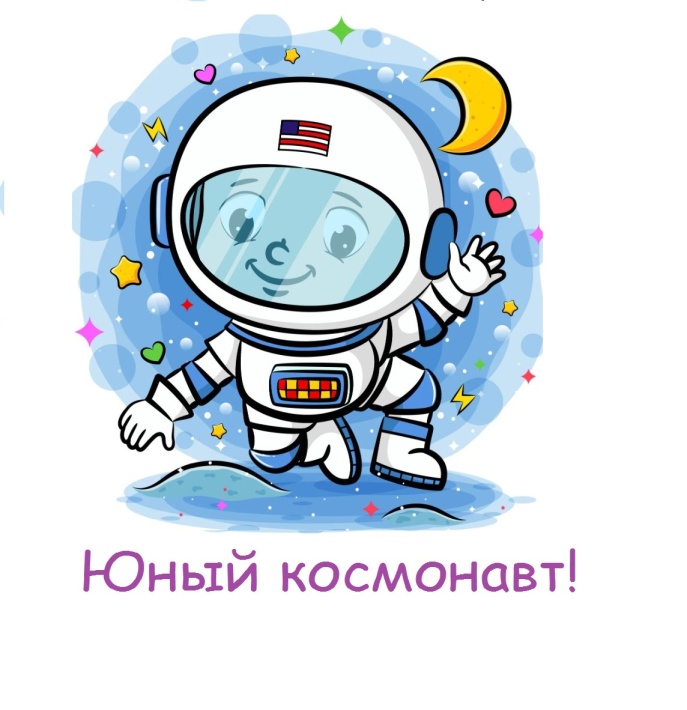 